Simon Featherstone – BiographyMay 2021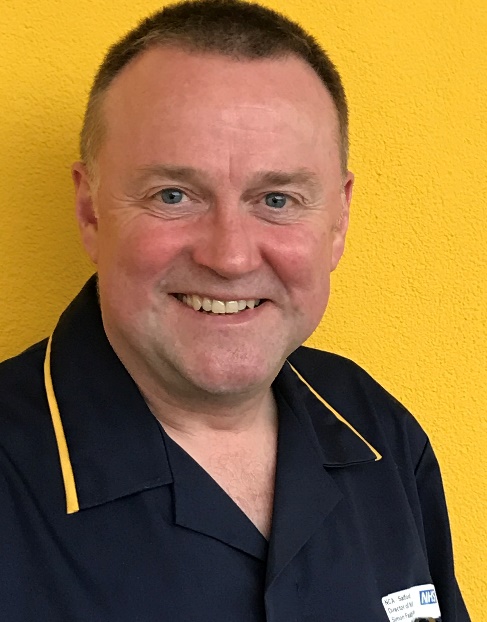 Simon is the Director of Nursing at Salford Royal Care Organisation, part of the Northern Care Alliance Group of Hospitals. Simon has 35 years’ experience in the NHS and has worked in a variety of settings, in London, Yorkshire and the North West, and has held a number of Nursing, Operational Management, Director of Nursing and Chief Officer roles during that time. He has seen first-hand the improvements that can be made through the application of a well-designed accreditation system, in terms of the quality of care delivered, the engagement of the workforce and the assurance it can bring through to Board level. Contact – simon.featherstone@srft.nhs.ukTelephone – 0161-206-3178